ИНФОРМАЦИЯ ОТ ОПУ ЗА ОБЛАСТЕН ДОКЛАД ПО БДП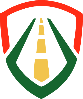 ДАБДПУниверсална Безопасна МобилностОПУ……………………… /моля, попълнете/ГОДИНА…………………….. /моля, попълнете/ИЗПЪЛНЕНИ МЕРКИ ПО ПРОЕКТИРАНЕ И СТРОИТЕЛСТВО ЗА ОТЧЕТНАТА ГОДИНАИЗПЪЛНЕНИ МЕРКИ ПО ПРОЕКТИРАНЕ И СТРОИТЕЛСТВО ЗА ОТЧЕТНАТА ГОДИНАИЗПЪЛНЕНИ МЕРКИ ПО ПРОЕКТИРАНЕ И СТРОИТЕЛСТВО ЗА ОТЧЕТНАТА ГОДИНАПроектиране 1/ Обект: ……………………………………………………………………………………………………………………………………………………………….2/ Обект: …………………………………………………………………………………………………………………………………………………………………3/ Обект: ………………………………………………………………………………………………………………………………………………………………….1/ Обект: ……………………………………………………………………………………………………………………………………………………………….2/ Обект: …………………………………………………………………………………………………………………………………………………………………3/ Обект: ………………………………………………………………………………………………………………………………………………………………….Строителство 1/ Обект: ………………………………………………………Дейности: …………………………………………………2/ Обект: ……………………………………………………..Дейности: …………………………………………………3/ Обект: ……………………………………………………..Дейности: …………………………………………………1/ Стойност: ……………………………….2/ Стойност: ……………………………….3/ Стойност: ……………………………….ДЕЙНОСТИ ПО ПЪТНО ПОДДЪРЖАНЕДЕЙНОСТИ ПО ПЪТНО ПОДДЪРЖАНЕДЕЙНОСТИ ПО ПЪТНО ПОДДЪРЖАНЕИзпълнени през 2023 г. дейности по настилки по платно за движениеПо автомагистралиОписание: (Избор – едно от двете)Общо кв. метри:Обща дължина (м): По скоростни пътищаОписание: (Избор – едно от двете)Общо кв. метри:Обща дължина (м): По пътища I класОписание: (Избор – едно от двете)Общо кв. метри:Обща дължина (м): По пътища II класОписание: (Избор – едно от двете)Общо кв. метри:Обща дължина (м): По пътища III класОписание: (Избор – едно от двете)Общо кв. метри:Обща дължина (м): По пътни връзки Описание: (Избор – едно от двете)Общо кв. метри:Обща дължина (м): По автомагистралиОписание: (Избор – едно от двете)Общо кв. метри:Обща дължина (м): По скоростни пътищаОписание: (Избор – едно от двете)Общо кв. метри:Обща дължина (м): По пътища I класОписание: (Избор – едно от двете)Общо кв. метри:Обща дължина (м): По пътища II класОписание: (Избор – едно от двете)Общо кв. метри:Обща дължина (м): По пътища III класОписание: (Избор – едно от двете)Общо кв. метри:Обща дължина (м): По пътни връзки Описание: (Избор – едно от двете)Общо кв. метри:Обща дължина (м): Изпълнени през 2023 г. дейности за отводняванеПо автомагистралиОписание: (Избор – едно от двете)Общо кв. метри:Обща дължина (м): По скоростни пътищаОписание: (Избор – едно от двете)Общо кв. метри:Обща дължина (м): По пътища I класОписание: (Избор – едно от двете)Общо кв. метри:Обща дължина (м): По пътища II класОписание: (Избор – едно от двете)Общо кв. метри:Обща дължина (м): По пътища III класОписание: (Избор – едно от двете)Общо кв. метри:Обща дължина (м): По пътни връзки Описание: (Избор – едно от двете)Общо кв. метри:Обща дължина (м): По автомагистралиОписание: (Избор – едно от двете)Общо кв. метри:Обща дължина (м): По скоростни пътищаОписание: (Избор – едно от двете)Общо кв. метри:Обща дължина (м): По пътища I класОписание: (Избор – едно от двете)Общо кв. метри:Обща дължина (м): По пътища II класОписание: (Избор – едно от двете)Общо кв. метри:Обща дължина (м): По пътища III класОписание: (Избор – едно от двете)Общо кв. метри:Обща дължина (м): По пътни връзки Описание: (Избор – едно от двете)Общо кв. метри:Обща дължина (м): Изпълнени през 2023 г. дейности по сигнализиране с пътни знациПо автомагистралиОписание: Общ брой:По скоростни пътищаОписание: Общ брой:По пътища I класОписание: Общ брой:По пътища II класОписание: Общ брой:По пътища III класОписание: Общ брой:По пътни връзки Описание: Общ брой:По автомагистралиОписание: Общ брой:По скоростни пътищаОписание: Общ брой:По пътища I класОписание: Общ брой:По пътища II класОписание: Общ брой:По пътища III класОписание: Общ брой:По пътни връзки Описание: Общ брой:Изпълнени през 2023 г. дейности по сигнализиране с пътна маркировкаПо автомагистралиОписание: (Избор – едно от двете)Общо кв. метри:Обща дължина (м): По скоростни пътищаОписание: (Избор – едно от двете)Общо кв. метри:Обща дължина (м): По пътища I класОписание: (Избор – едно от двете)Общо кв. метри:Обща дължина (м): По пътища II класОписание: (Избор – едно от двете)Общо кв. метри:Обща дължина (м): По пътища III класОписание: (Избор – едно от двете)Общо кв. метри:Обща дължина (м): По пътни връзки Описание: (Избор – едно от двете)Общо кв. метри:Обща дължина (м): По автомагистралиОписание: (Избор – едно от двете)Общо кв. метри:Обща дължина (м): По скоростни пътищаОписание: (Избор – едно от двете)Общо кв. метри:Обща дължина (м): По пътища I класОписание: (Избор – едно от двете)Общо кв. метри:Обща дължина (м): По пътища II класОписание: (Избор – едно от двете)Общо кв. метри:Обща дължина (м): По пътища III класОписание: (Избор – едно от двете)Общо кв. метри:Обща дължина (м): По пътни връзки Описание: (Избор – едно от двете)Общо кв. метри:Обща дължина (м): Изпълнени през 2023 г. дейности по ограничителни системи за mътища/мантинели По автомагистралиОписание: Общ брой:По скоростни пътищаОписание: Общ брой:По пътища I класОписание: Общ брой:По пътища II класОписание: Общ брой:По пътища III класОписание: Общ брой:По пътни връзки Описание: Общ брой:По автомагистралиОписание: Общ брой:По скоростни пътищаОписание: Общ брой:По пътища I класОписание: Общ брой:По пътища II класОписание: Общ брой:По пътища III класОписание: Общ брой:По пътни връзки Описание: Общ брой:Изпълнени през 2023 г. дейности в крайпътното пространствоПо автомагистралиОписание: По скоростни пътищаОписание: По пътища I класОписание: По пътища II класОписание: По пътища III класОписание: По пътни връзки Описание: По автомагистралиОписание: По скоростни пътищаОписание: По пътища I класОписание: По пътища II класОписание: По пътища III класОписание: По пътни връзки Описание: 